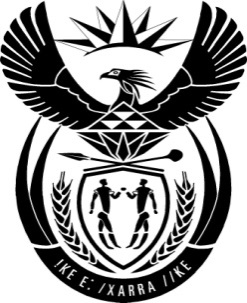 THE PRESIDENCY:  REPUBLIC OF SOUTH AFRICAPrivate Bag X1000, Pretoria, 0001NATIONAL ASSEMBLYQUESTIONS FOR WRITTEN REPLYQUESTION NO:	Question No: 439.Date Published:	February 2016	Mr J S Malema (EFF) to ask the President of the Republic:(1)	Whether he intends to redeploy the Minister of Cooperative Governance and Traditional Affairs to the Ministry of Economic Development; if not,(2)	whether he has found that the Minister of Cooperative Governance and Traditional Affairs has the appropriate experience to deal with the crisis that exist in local government?						NW295EREPLYI appointed  the Minister of Cooperative Governance and Traditional Affairs in terms of section 91(2) of the Constitution of South Africa, 1996.